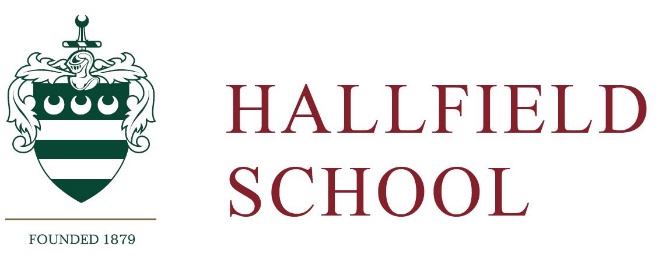 PERSON SPECIFICATIONPrep (Upper KS2) Teacher / English SpecialistEssentialDesirableQualifications Qualified teacher status or recognised equivalentFirst degree from a recognised university and relevant teaching experience Evidence of relevant INSET and commitment to further professional developmentSpecific subject degree in EnglishPost graduate qualificationExperienceExperience of teaching English to upper KS2 / KS3 pupilsPlanning and adapting a curriculum for pupils from Year 4 to Year 8.Experience of teaching academically able pupils.Experience of reporting to parents and writing reports.Experience teaching KS3 artExperience leading workshops for parents / staffThe ability to teach a second subject at KS2The ability to contribute to music / sport / humanities at KS2KnowledgeA high level of subject knowledge and expertise pertaining to English as a specialist subjectTheory and practice of providing effectively for the individual needs of all children (e.g. classroom organisation, effective teaching and learning styles;Equal Opportunities, Health and Safety, SEN and Child Protection knowledgeExperience of effective planning, monitoring assessment and record keeping promoting high quality teaching and learningKnowledge of current best practice in the subjectKnowledge of standards in independent schools including expectations for pupils to get entry into Senior Schools at Year 7 / Year 9Inspection preparation for ISI / Ofsted as a subject leader / teacher Skills and AbilitiesAn effective team player that works collaboratively and effectively with othersCommunicates effectively to a wide range of different audiences (verbal, written, using ICT as appropriate)Demonstrates high quality engagement with co-curricular activitiesSupports, motivates and inspires both colleagues and pupils by leading through exampleContributes effectively to the work of the Head Master and Senior Management TeamDeals successfully with situations that may include tackling difficult situations and conflict resolutionWorks successfully with a range of external agencies.Leads and manages a school team/s to successfully achieve agreed goalsForms relationships with colleagues in feeder senior schoolsPresents to parents at Open MorningsOtherDemonstrate a commitment to:Equal Opportunities and DiversitySafeguarding and Child Protection Promoting the school’s vision and ethosHigh quality, stimulating learning environmentRelating positively to and showing respect for all members of the school and wider communityOngoing relevant professional self-development